Ciechanów, dnia 01.07.2024r.ZP/2501/46/24Zawiadomienie o wyborze najkorzystniejszej oferty w pakiecie 4dotyczy:   postępowania o udzielenie zamówienia publicznego na Zakup odzieży i obuwia roboczego dla personelu Szpitala.Specjalistyczny Szpital Wojewódzki w Ciechanowie informuje, że w powołanym postępowaniu, wybrano ofertę złożoną przez:Specjalistyczny Szpital Wojewódzki w Ciechanowie informuje, że  do upływu terminu składania ofert, tj. 10.06.2024 godz. 10:00 złożono następujące oferty:Oferty odrzucone:Oferta otrzymała następującą punktację, przydzieloną w ramach ustalonych kryteriów oceny ofert.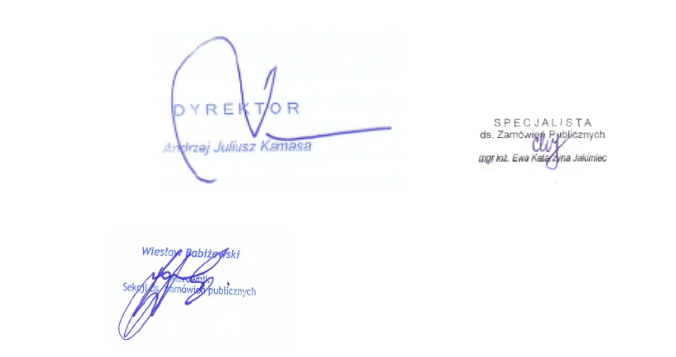 Pakiet4 - P4- Obuwie medycznePPH BERETTA Dariusz Jażdżyk
26-600 Radom ul. Wstępna 70/72
NIP: 796-008-17-74Pakiet4 - P4- Obuwie medyczneJULEX & SPÓŁKA
43-391 MAZAŃCOWICE 289
NIP: 9371001607MEDIBUT Zakład Produkcyjny s.c. Janusz Brudz Anna Krystosik-Brudz
gen. J. Dąbrowskiego 45 4
NIP: 7262523955PPH BERETTA Dariusz Jażdżyk
26-600 Radom ul. Wstępna 70/72
NIP: 796-008-17-74F.H.P Świat Dziecka "PROMEDYK"
ul. Kielecka 76 26-600 Radom
NIP: 9482023256WykonawcaPowód odrzucenia ofertyJULEX & SPÓŁKA
43-391 MAZAŃCOWICE 289
NIP: 9371001607Oferta odrzucona na podstawie art. 226 ust 1.pkt 5) PZP  tj. jej treść jest niezgodna z warunkami zamówienia;Zamawiający określił w załączniku nr 2 do SWZ wymagania dotyczące rodzaju tworzywa z jakiego ma być wykonana wkładka w obuwiu tj. skóry. Według karty katalogowej oferowanego produktu wkładka wykonana jest z tworzywa EVA.MEDIBUT Zakład Produkcyjny s.c. Janusz Brudz Anna Krystosik-Brudz
gen. J. Dąbrowskiego 45 4
NIP: 7262523955Oferta odrzucona na podstawie art. 226 ust 1.pkt 5) PZP  tj. jej treść jest niezgodna z warunkami zamówienia;Zamawiający określił w załączniku nr 2 do SWZ wymagania dotyczące rodzaju tworzywa z jakiego ma być wykonana wkładka w obuwiu tj. skóry. Według karty katalogowej oferowanego produktu wkładka wykonana jest z weluru i pianki memory.F.H.P Świat Dziecka "PROMEDYK"
ul. Kielecka 76 26-600 Radom
NIP: 9482023256Oferta odrzucona na podstawie art. 226 ust 1.pkt 5) PZP  tj. jej treść jest niezgodna z warunkami zamówienia;Zamawiający określił w załączniku nr 2 do SWZ, że oferowane obuwie musi posiadać otwory wentylacyjne po bokach. Według karty katalogowej zaoferowane obuwie nie posiada takich otworów. Pakiet 4 - P4- Obuwie medycznePakiet 4 - P4- Obuwie medycznePakiet 4 - P4- Obuwie medycznePakiet 4 - P4- Obuwie medycznePakiet 4 - P4- Obuwie medyczneWykonawcaPunkty przyznane ofertomPunkty przyznane ofertomPunkty przyznane ofertomPunkty przyznane ofertomWykonawcacenatermin dostawyjakość odzieży i obuwiaRazemPPH BERETTA Dariusz Jażdżyk
26-600 Radom ul. Wstępna 70/72
NIP: 796-008-17-7460,0010,0030,00100,00